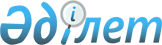 Об утверждении предельных цен на лекарственные средства и изделия медицинского назначения в рамках гарантированного объема бесплатной медицинской помощи и средств обязательного социального медицинского страхованияПриказ Министра здравоохранения Республики Казахстан от 16 марта 2018 года № 112. Зарегистрирован в Министерстве юстиции Республики Казахстан 29 марта 2018 года № 16672
      В соответствии с пунктом 2 статьи 76 Кодекса Республики Казахстан от 18 сентября 2009 года "О здоровье народа и системе здравоохранения" ПРИКАЗЫВАЮ:
      1. Утвердить предельные цены на лекарственные средства и изделия медицинского назначения в рамках гарантированного объема бесплатной медицинской помощи и средств обязательного социального медицинского страхования согласно приложению к настоящему приказу.
      2. Комитету фармации Министерства здравоохранения Республики Казахстан в установленном законодательством Республики Казахстан порядке обеспечить:
      1) государственную регистрацию настоящего приказа в Министерстве юстиции Республики Казахстан;
      2) в течение десяти календарных дней со дня государственной регистрации настоящего приказа направление его копии в бумажном и электронном виде на казахском и русском языках в Республиканское государственное предприятие на праве хозяйственного ведения "Республиканский центр правовой информации" для официального опубликования и включения в Эталонный контрольный банк нормативных правовых актов Республики Казахстан;
      3) в течение десяти календарных дней после государственной регистрации настоящего приказа направление его копии на официальное опубликование в периодические печатные издания;
      4) размещение настоящего приказа на интернет-ресурсе Министерства здравоохранения Республики Казахстан после его официального опубликования;
      5) в течение десяти рабочих дней после государственной регистрации настоящего приказа представление в Департамент юридической службы Министерства здравоохранения Республики Казахстан сведений об исполнении мероприятий, предусмотренных подпунктами 1), 2), 3) и 4) настоящего пункта.
      3. Контроль за исполнением настоящего приказа возложить на вице-министра здравоохранения Республики Казахстан Цой А.В.
      4. Настоящий приказ вводится в действие по истечении десяти календарных дней после дня первого официального опубликования. Предельные цены на лекарственные средства и изделия медицинского назначения в рамках гарантированного объема бесплатной медицинской помощи и средств обязательного социального медицинского страхования
      Примечание:
      Список сокращений:
      мл – миллилитр;
      мкг – микрограмм
      г – грамм
      ч – час
      МЕ – международных единиц;
      мг – миллиграмм
					© 2012. РГП на ПХВ «Институт законодательства и правовой информации Республики Казахстан» Министерства юстиции Республики Казахстан
				
      Министр здравоохранения

      Республики Казахстан 

Е. Биртанов
Приложение к приказу
Министра здравоохранения 
Республики Казахстан 
от 16 марта 2018 года № 112
№ п/п
Анатомо-терапев-тическо-химическая классификация
Наименование лекарственного средства (международное непатентованное название или состав)
Характеристика препарата с указанием дозировки, концентрации и лекарственной формы
Единица измерения
Предельная цена
1
L01XX02
L-аспарагиназа
лиофилизат для приготовления раствора для внутривенного и внутримышечного введения 5 000 ME
флакон
14484,71
2
D10AX03
Азелаиновая кислота
крем 20 % 30 г
туба
1 215,07
3
A10BF01
Акарбоза
таблетка 100 мг
таблетка
71,82
4
A10BF01
Акарбоза
таблетка 50 мг
таблетка
38,76
5
M05BA04
Алендроновая кислота
таблетка 70 мг
таблетка
80 011,00
6
N05BA12
Алпразолам
таблетка 0,25 мг
таблетка
21,61
7
N05BA12
Алпразолам
таблетка 1 мг
таблетка
47,05
8
P02CA03
Альбендазол
таблетка 400 мг
таблетка
950,54
9
B05AA01
Альбумин
раствор для инфузий 20 %, 50 мл
флакон
7 317,60
10
B05AA01
Альбумин
раствор для инфузий 10 %, 100 мл
флакон
6 708,37
11
R05CB06
Амброксол
раствор 7,5 мг/мл  40 мл
флакон
363,05
12
R05CB06
Амброксол
раствор для приема внутрь и ингаляций  15 мг/2мл 100 мл
флакон
1 361,17
13
R05CB06
Амброксол
раствор для приема внутрь и ингаляций 7,5 мг/мл 100 мл
флакон
544,57
14
R03DA05
Аминофиллин
раствор для внутривенного введения 2,4 % 10 мл
ампула
22,01
15
R03DA05
Аминофиллин
таблетка 150 мг
таблетка
1,68
16
C07FB07
Амлодипина бесилат+ Бисопролола фумарат
таблетка, 5 мг/10 мг
таблетка
85,96
17
R07AB
Аммиак
раствор для наружного применения 10 %  10 мл
флакон
26,97
18
R07AB
Аммиак
раствор для наружного применения 10 %  20 мл
флакон
40,61
19
J01CR02
Амоксициллин + клавулановая кислота
порошок для приготовления раствора для внутривенного введения 500 мг + 100 мг
флакон
293,60
20
J01CR02
Амоксициллин натрия, калия клавуланат
порошок для приготовления инъекционного раствора 1200 мг
флакон
667,62
21
J01CA01
Ампициллин
таблетка 250 мг
таблетка
4,66
22
J01CA01
Ампициллин
порошок для приготовления раствора для инъекций 1000 мг
флакон
41,70
23
J06BB01
Анти-Д иммуноглобулин человеческий
раствор для внутримышечных инъекций 625 МЕ/мл 2 мл
ампула
33 118,85
24
A11GA01
Аскорбиновая кислота
раствор для инъекций 5 % 1 мл
ампула
12,94
25
S01FA01
Атропин
капли глазные  10 мг/мл 5 мл
флакон
157,09
26
A03BA01
Атропин
раствор для инъекций 1 мг/мл
ампула
14,45
27
N02BA01
Ацетилсалициловая кислота
таблетка 500 мг
таблетка
1,97
28
R05CB01
Ацетилцистеин
порошок для приготовления раствора для приема внутрь 3 г
пакет
34,68
29
R05CB01
Ацетилцистеин
гранулят 200 мг
пакет
41,74
30
R05CB01
Ацетилцистеин
таблетка шипучая для приготовления раствора для приема внутрь 600 мг
таблетка
93,93
31
R05CB01
Ацетилцистеин
таблетка шипучая для приготовления раствора для приема внутрь 200 мг
таблетка
40,56
32
D06BB03
Ацикловир
крем для наружного применения 5 % 5 г
туба
145,28
33
D06BB03
Ацикловир
мазь для наружного применения 2,5 %  5 г
туба
529,45
34
S01AD03
Ацикловир
мазь глазная 30 мг/г 4,5 г
туба
2 253,94
35
J05AB01
Ацикловир
порошок для приготовления раствора для инфузий 250 мг
флакон
780,83
36
J05AB01/D06BB03
Ацикловир
порошок для приготовления раствора для инфузий 500 мг
флакон
3 213,82
37
L04AC02
Базиликсимаб
лиофилизат 20 мг
флакон
501 600,00
38
R01AD01
Беклометазон
спрей дозированный 50 мкг/доза 200 доз
флакон
1 469,18
39
L04AA26
Белимумаб
лиофилизат для приготовления раствора для инфузий 400 мг
флакон
209 072,86
40
L01AA09
Бендамустин
лиофилизат для приготовления раствора для инфузий 100 мг
флакон
248 223,11
41
P03AX01
Бензилбензоат
мазь для наружного применения 20 % 30 г
туба
217,35
42
N03AA
Бензобарбитал
таблетка 100 мг
таблетка
20,92
43
N07CA01
Бетагистин
таблетка 8 мг
таблетка
30,79
44
N07CA01
Бетагистин
таблетка 16 мг
таблетка
49,25
45
N07CA01
Бетагистин
таблетка 24 мг
таблетка
57,05
46
S01ED02
Бетаксолол
капли глазные 0,5 %

5 мл
флакон
818,15
47
D07XC01
Бетаметазон, кислота салициловая
мазь 15 г
туба
695,63
48
D05AX52
Бетаметазона дипропионат + кальципотриола моногидрат
мазь для наружного применения 30 г
туба
8 755,29
49
L01DC01
Блеомицин
порошок лиофилизированный для приготовления раствора для инъекций 15 ЕД по  10 мг во флаконе
флакон
5 616,88
50
C02KX01
Бозентан
таблетка 125 мг
таблетка
7 119,43
51
D08AX
Бриллиантовый зеленый
раствор спиртовой  1 % 10 мл
флакон
21,16
52
D08AX
Бриллиантовый зеленый
раствор, 1 % 20 мл
флакон
42,86
53
D08AX
Бриллиантовый зеленый
раствор 1 % 30 мл
флакон
42,07
54
D02AC
Вазелин
мазь для наружного применения 25 г
туба
51,98
55
D02AC
Вазелиновое масло
масло для наружного применения во флаконах стеклянных 25 г
флакон
52,90
56
J05AB14
Валганцикловир
таблетка 450 мг
таблетка
5 696,42
57
C09DB01
Валсартан+ Амлодипин
таблетка, покрытая пленочной оболочкой 5 мг/ 80 мг
таблетка
122,48
58
C09DB01
Валсартан+ Амлодипин
таблетка покрытая пленочной оболочкой 10 мг/160 мг
таблетка
155,15
59
C09DB01
Валсартан+ Амлодипин
таблетка покрытая пленочной оболочкой 5 мг/160 мг
таблетка
142,29
60
C09DA03
Валсартан+ Гидрохлортиазид
таблетка покрытая оболочкой 80 мг/12,5 мг
таблетка
58,03
61
C09DA03
Валсартан+ Гидрохлортиазид
таблетка покрытая пленочной оболочкой 160 мг/12,5 мг
таблетка
41,06
62
C09DA03
Валсартан+ Гидрохлортиазид
таблетка покрытая пленочной оболочкой 160 мг/25мг
таблетка
71,61
63
N03AG01
Вальпроевая кислота
таблетка пролонгированного действия 500 мг
таблетка
57,67
64
G04BE09
Варденафил
таблетка 20 мг
таблетка
2 178,67
65
L01CA02
Винкристин
раствор для внутривенного введения 0,5 мг/мл,  2 мл
флакон
770,34
66
J07BC01
Вирус гепатита В – очищенный антиген
суспензия для инъекций 10 мкг/1 мл
флакон
148,22
67
V07AB
Вода для инъекций
раствор для инъекций 5 мл
ампула
22,94
68
D08AX01
Водорода перекись
раствор 3 % 30 мл
флакон
24,19
69
D08AX01
Водорода перекись
раствор 3 % 50 мл
флакон
25,08
70
D08AX01
Водорода перекись
раствор 90 мл
флакон
35,34
71
D08AX01
Водорода пероксид
спрей для наружного применения 3 % 100 мл
флакон
84,36
72
N03AX12
Габапентин
капсула, 300 мг
капсула
98,91
73
V08CA03
Гадодиамид
раствор для внутривенного введения 0,5 ммоль/ л
флакон
16 022,88
74
B06AA03
Гиалуронидаза
порошок лиофилизированный для инъекций 64 ЕД
ампула
65,00
75
D07AA02
Гидрокортизон
мазь для наружного применения 1 % 10 г
туба
133,86
76
H02AB09
Гидрокортизон
суспензия для инъекций 2,5 % 2 мл
ампула
48,79
77
A10BB01
Глибенкламид
таблетка 3,5 мг
таблетка
5,48
78
A10BB01
Глибенкламид
таблетка 5 мг
таблетка
3,75
79
B05DB
Глюкозы моногидрат + Магния хлорида гексагидрат

Натрия хлорид + Натрия гидрокарбонат + Натрия лактат + Кальция хлорида дигидрат
раствор для перитонеального диализа с глюкозой  2,27 % 2000 мл
контейнер
5 750,00
80
B05DB
Глюкозы моногидрат + Магния хлорида гексагидрат

Натрия хлорид + Натрия гидрокарбонат + Натрия лактат + Кальция хлорида дигидрат
раствор для перитонеального диализа с глюкозой 1,36 % 2000 мл
контейнер
5 750,00
81
G03GA02
Гонадотропин менопаузный
порошок лиофилизированный для приготовления раствора для инъекций в комплекте с растворителем

75 МЕ ФСГ и 75 МЕ ЛГ
флакон
7 973,39
82
B01AE07
Дабигатрана этексилат
капсула 75 мг
капсула
395,41
83
B01AE07
Дабигатрана этексилат
капсула,110 мг
капсула
392,45
84
R06AX27
Дезлоратадин
сироп 0,5 мг/мл 100 мл
флакон
1 966,45
85
R06AX27
Дезлоратадин
сироп 0,5мг/мл 60 мл
флакон
1 641,17
86
R06AX27
Дезлоратадин
таблетка 5 мг
таблетка
83,68
87
G03AC09
Дезогестрел
таблетка покрытая оболочкой 0,075 мг
таблетка
73,51
88
G03AA09
Дезогестрел, этинилэстрадиол
таблетка, покрытая пленочной оболочкой 0,03 мг/0,15 мг
таблетка
60,38
89
S01BA01
Дексаметазон
капли глазные (суспензия) 0,1 %  5 мл
флакон
169,34
90
S01BA01
Дексаметазон
капли глазные 0,1 %  8 мл
флакон
116,96
91
S01BA01
Дексаметазон
капли глазные 0,1 % 10 мл
флакон
134,14
92
S01BA01
Дексаметазон
мазь офтальмологическая стерильная 0,1 %  3,5 г
туба
667,29
93
S01CA01
Дексаметазон, тобрамицин
мазь глазная 0,3 %  3,5 г
туба
934,20
94
D03AX03
Декспантенол
аэрозоль для наружного применения 117 г
флакон
942,51
95
D03AX03
Декспантенол
аэрозоль для наружного применения 58,5 г
флакон
744,09
96
S01XA12
Декспантенол
гель глазной 5 % 10 г
туба
2 198,16
97
S01XA12
Декспантенол
гель глазной 5 % 5 г
туба
1 468,08
98
D03AX03
Декспантенол
крем 5 % 30 г
туба
774,42
99
D03AX03
Декспантенол
крем для наружного применения 5 % 100 г
туба
1 989,83
100
D03AX03
Декспантенол
крем для наружного применения 35 г
туба
1 120,65
101
S01XA20
Декстран 70, гидроксипропил метилцеллюлоза
капли глазные 15 мл
флакон
492,33
102
B05CX01
Декстроза
раствор для инфузий 10 % 100 мл
флакон
36,72
103
B05CХ01
Декстроза
раствор для инфузий 10 % 200 мл
флакон
166,74
104
B05CX01
Декстроза
раствор для инфузий 10 % 250 мл
флакон
159,74
105
B05CX01
Декстроза
раствор для инфузий 10 % 400 мл
флакон
215,97
106
B05CX01
Декстроза
раствор для инфузий 10 % 500 мл
флакон
247,75
107
B05CX01
Декстроза
раствор для инфузий  5 % 100 мл
флакон
120,89
108
B05CX01
Декстроза
раствор для инфузий  5 % 200 мл
флакон
119,34
109
B05CX01
Декстроза
раствор для инфузий  5 % 250 мл
флакон
153,86
110
B05CX01
Декстроза
раствор для инфузий  5 % 400 мл
флакон
141,37
111
B05CX01
Декстроза
раствор для инфузий  5 % 500 мл
флакон
209,47
112
B05CX01
Декстроза
раствор для инъекций 40 %, 20 мл
флакон
51,23
113
V03AC03
Деферазирокс
таблетки, 180 мг
таблетка
3 739,51
114
V03AC03
Деферазирокс
таблетки, 360 мг
таблетка
7 479,02
115
C01AA05
Дигоксин
раствор для инъекций 0,25 мг/мл
ампула
24,40
116
J05AF02
Диданозин
капсула, 250 мг
капсула
212,63
117
J05AF02
Диданозин
капсула, 400 мг
капсула
314,70
118
G03DB01
Дидрогестерон
таблетка 10 мг
таблетка
139,38
119
G03DB08
Диеногест
таблетка, 2 мг
таблетка
449,58
120
S01BC03
Диклофенак
капли глазные 0,1 %  5 мл
флакон
135,01
121
M01AB05
Диклофенак
капсула ректальная 100 мг
капсула
228,25
122
M02AA15
Диклофенак
мазь 1 % 30 г
туба
89,62
123
M02AA15
Диклофенак
мазь для наружного применения 20 мг/г,  30 г
туба
134,64
124
M01AB05
Диклофенак
суппозиторий ректальный 100 мг
суппозиторий
28,94
125
M01AB05
Диклофенак
таблетка, 50 мг
таблетка
11,37
126
M01AB05
Диклофенак
таблетка с пролонгированным высвобождением  100 мг
таблетка
31,98
127
M01AB05
Диклофенак
капсула пролонгированного действия 100 мг
капсула
31,20
128
C08DB01
Дилтиазем
таблетка ретард 90 мг
таблетка
51,94
129
C08DB01
Дилтиазем
таблетка ретард  180 мг
таблетка
61,38
130
B01AC07
Дипиридамол
таблетка, 25 мг
таблетка
13,46
131
N07BB01
Дисульфирам
таблетка, 150 мг
таблетка
5,60
132
C02CA04
Доксазозин
таблетка, 2 мг
таблетка
87,19
133
C02CA04
Доксазозин
таблетка, 4 мг
таблетка
169,06
134
L01DB01
Доксорубицин
лиофилизат для приготовления раствора для инъекций и инфузий 10 мг / концентрат для приготовления раствора для инфузий 10 мг/5мл
флакон
1 193,28
135
N06DA02
Донепезил
таблетка, покрытая оболочкой 10 мг
таблетка
161,41
136
C01CA04
Допамин
раствор/концентрат для приготовления раствора для инъекций 0,5 % 5 мл
ампула
52,07
137
G03AA12
Дроспиренон и эстрогены
таблетки, покрытые пленочной оболочкой 3 мг + 0,02 мг
таблетка
115,41
138
G03AA12
Дроспиренон и эстрогены
таблетки, покрытые пленочной оболочкой 3 мг + 0,03 мг
таблетка
131,53
139
B03AD02
Железа фумарат, фолиевая кислота
капсула ретард 54,52мг/0,54 мг
капсула
34,71
140
B05BA02
Жировая эмульсия для парентерального питания
эмульсия для внутривенных инфузий 10 % 500 мл
флакон
1 426,55
141
N05CF01
Зопиклон
таблетка 7,5 мг
таблетка
39,11
142
M05BA06
Ибандроновая кислота
таблетка 150 мг
таблетка
7 772,53
143
M02AA13
Ибупрофен
крем для наружного применения 100 г
туба
1 565,16
144
M02AA13
Ибупрофен
крем для наружного применения 20 г
туба
636,19
145
M02AA13
Ибупрофен
крем для наружного применения 50 г
туба
876,91
146
M01AE01
Ибупрофен
таблетка 200 мг
таблетка
2,08
147
L01DB06
Идарубицин
лиофилизат для приготовления раствора для внутривенного введения 5 мг / раствор для инъекций 5 мг/5 мл
флакон
35 658,75
148
C01DA14
Изосорбид мононитрат
таблетка 20 мг
таблетка
11,44
149
C01DA14
Изосорбид мононитрат
таблетка 40 мг
таблетка
18,26
150
L01XE01
Иматиниб
таблетки, покрытые оболочкой 400 мг
таблетка
23 964,00
151
J06BA01
Иммуноглобулин человека нормальный
раствор для внутримышечных инъекций в ампулах 1,5 мл доза
ампула
235,45
152
J06BA02
Иммуноглобулин человека нормальный [IgG+IgA+IgM]
раствор для внутривенного введения 50 мг/мл  10 мл
флакон
33 807,32
153
J06BA02
Иммуноглобулин человека нормальный [IgG+IgA+IgM]
раствор для внутривенного введения 50 мг/мл  50 мл
флакон
74 609,17
154
J06BA02
Иммуноглобулин человека нормальный [IgG+IgA+IgM]
раствор для инфузий 50 мг/мл по 100 мл
флакон
151 557,00
155
J07BC02
Инактивированная вакцина против гепатита А
суспензия для инъекций во флаконе 1 доза/1 мл
шприц
6 237,01
156
M02AA23
Индометацин
мазь для наружного применения 10 % 40 г
туба
169,85
157
M01AB01
Индометацин
суппозиторий 50 мг
суппозиторий
34,60
158
M01AB01
Индометацин
таблетка, 25 мг
таблетка
2,83
159
L03AC01
Интерлейкин-2
порошок лиофилизированный для приготовления раствора для инъекций 250000 МЕ
ампула
4 213,44
160
L03AC01
Интерлейкин-2
порошок лиофилизированный для приготовления раствора для инъекций 500000 МЕ (0,5мг)
ампула
7 660,80
161
L03AB05
Интерферон - альфа 2b
6 МЕ порошок лиофилизированный для приготовления инъекционного раствора
флакон
19 558,98
162
L03AB04
Интерферон - альфа 2b
9 МЕ порошок лиофилизированный для приготовления инъекционного раствора
флакон
27 382,57
163
V08AB02
Йогексол
раствор для инъекций 300 мг йода/мл 20 мл
флакон
2 529,72
164
D08AG03
Йод
раствор спиртовой  5 % 10 мл
флакон
49,44
165
D08AG03
Йод
раствор спиртовой  5 % 20 мл
флакон
70,35
166
D08AG03
Йод
раствор спиртовой  5 % 30 мл
флакон
98,04
167
D08AG
Йод, калия йодид, глицерин, вода
жидкость во флаконе 25 мл
флакон
76,84
168
C09DA04
Ирбесартан, гидрохлоротиазид
таблетка  300 мг/ 12,5 мг
таблетка
182,00
169
C09DA04
Ирбесартан, гидрохлоротиазид
таблетка  150 мг/12,5 мг
таблетка
117,47
170
L01XX19
Иринотекан
концентрат для приготовления раствора для инфузий 300 мг/15 мл
флакон
31 128,16
171
H03CA
Калия йодид
таблетка 100 мкг
таблетка
6,06
172
H03CA
Калия йодид
таблетка 200 мкг
таблетка
5,57
173
D08AX06
Калия перманганат
порошок 5 г
флакон
87,07
174
A12AA03
Кальция глюконат
таблетка 0,5 гр.
таблетка
1,18
175
A12AA03
Кальция глюконат
раствор для инъекций 10 %, 10 мл
ампула
43,63
176
A12AA03
Кальция глюконат
раствор для инъекций 10 %, 5 мл
ампула
22,68
177
M02AX
Камфора
раствор спиртовой  10 % 50 мл
флакон
65,69
178
C09BA01
Каптоприл, гидрохлортиазид
таблетка 50 мг/25 мг
таблетка
73,53
179
L01XA02
Карбоплатин
концентрат для приготовления раствора для инфузий 10 мг/мл по 15 мл во флаконе / раствор для инъекций  150 мг/15 мл
флакон
4 146,95
180
L01XA02
Карбоплатин
концентрат для приготовления раствора для инфузий 10 мг/мл по 45 мл во флаконе /, раствор для инъекций 450 мг/45 мл по 45 мл во флаконе
флакон
12 525,87
181
R05CB03
Карбоцистеин
капсула 375 мг
капсула
29,46
182
R05CB03
Карбоцистеин
сироп 250 мг/5 мл  120 мл
флакон
498,02
183
L01AD01
Кармустин
лиофилизат для приготовления раствора для инфузий 100 мг
флакон
11 104,04
184
N01AX03
Кетамин
раствор для инъекций 50 мг/мл 2 мл
ампула
54,51
185
D01AC08
Кетоконазол
крем 2% 15 г
туба
1 302,13
186
D01AC08
Кетоконазол
шампунь 2 % 100 мл
флакон
1 810,89
187
M02AA10
Кетопрофен
гель 2,5 % 50 г
туба
663,59
188
M02AA10
Кетопрофен
крем 5 % 30 г
туба
458,78
189
M02AA10
Кетопрофен
гель для наружного применения 2,5 % по 30 г
туба
530,20
190
M01AB15
Кеторолак
таблетка покрытая оболочкой 10 мг
таблетка
5,71
191
L01BB04
Кладрибин
раствор для инъекций 1 %
флакон
31 473,12
192
D07AB01
Клобетазол
крем для наружного применения 0,05 %  25 г
туба
1 287,29
193
G03GB02
Кломифен
таблетка 50 мг
таблетка
361,21
194
N03AE01
Клоназепам
таблетка 2 мг
таблетка
29,17
195
C02AC01
Клонидин
таблетка 0,15 мг
таблетка
3,12
196
G01AF02
Клотримазол
гель вагинальный 2 % 30 г
туба
708,51
197
D01AC01
Клотримазол
крем 1 % 30 г
туба
381,57
198
D01AC01
Клотримазол
раствор для наружного применения 1 %  15 мл
флакон
159,85
199
G01AF02
Клотримазол
суппозиторий вагинальный 100 мг
суппозиторий
24,04
200
G01AF02
Клотримазол
таблетка вагинальная 200 мг
таблетка
201,97
201
A11CC05
Колекальциферол
капли оральные 4000 МЕ/мл по 10 мл
флакон
463,18
202
B05BA10
Комплекс аминокислот для парентерального питания не менее 14 аминокислот 4% или 5%
раствор для инфузий, 500 мл
флакон
643,19
203
B05BA10
Комплекс аминокислот для парентерального питания не менее 19 аминокислот
раствор для инфузий 250 мл
флакон
3 272,25
204
B05BA10
Комплекс аминокислот для парентерального питания не менее 19 аминокислот 10%
раствор для инфузий 500 мл
флакон
964,78
205
R01AA07
Ксилометазолин
капли назальные  0,1 % 10 мл
флакон
225,65
206
R01AA07
Ксилометазолин
капли назальные  0,05 % 10 мл
флакон
231,76
207
A06AD11
Лактулоза
раствор для приема внутрь 200 мл
флакон
1 289,90
208
H01CB03
Ланреотид
раствор для инъекций пролонгированного высвобождения в предварительно наполненных шприцах 60 мг
шприц
330 000,00
209
H01CB03
Ланреотид
раствор для инъекций пролонгированного высвобождения в предварительно наполненных шприцах 90 мг
шприц
509 737,18
210
H01CB03
Ланреотид
раствор для инъекций пролонгированного высвобождения в предварительно наполненных шприцах 120 мг
шприц
460 000,00
211
S01EE01
Латанопрост
капли глазные  0,005 % 2,5 мл
флакон
3 297,96
212
A16AA01
Левокарнитин
раствор для приема внутрь 1 г/10 мл  10 мл
флакон
365,48
213
G03AB03
Левоноргестрел, этинилэстрадиол
драже, 0,05 мг или 0,075 мг или 0,125 мг левоноргестрела в комбинации с 0,03 мг или 0,04 мг этинилэстрадиола
драже
44,24
214
G03AB03
Левоноргестрел, этинилэстрадиол
таблетка, покрытая оболочкой, 0,05 мг или 0,075 мг или 0,125 мг левоноргестрела в комбинации с 0,03 мг или 0,04 мг этинилэстрадиола
таблетка
44,24
215
S01AX19
Левофлоксацин
капли глазные 5 мг/мл 5 мл
флакон
273,52
216
R06AE09
Левоцетиризин
таблетки 5 мг
таблетка
103,23
217
C08CA13
Лерканидипин
таблетка 10 мг
таблетка
49,24
218
C09AA03
Лизиноприл
таблетка 5 мг
таблетка
6,69
219
C09BB03
Лизиноприл, амлодипин
таблетка 10 мг/5 мг
таблетка
78,22
220
C09BB03
Лизиноприл, амлодипин
таблетка 20 мг/10 мг
таблетка
90,16
221
C09BA03
Лизиноприл, гидрохлоротиазид
таблетка 20 мг/12,5 мг
таблетка
11,06
222
J01FF02
Линкомицин
раствор для инъекций 30 % 1 мл
ампула
23,42
223
J01FF02
Линкомицин
раствор для инъекций 300 мг/мл 2 мл
ампула
22,15
224
C09CA01
Лозартан
таблетка 25 мг
таблетка
39,38
225
C09DA01
Лозартан калия, гидрохлортиазид
таблетка 50 мг/

12,5 мг
таблетка
31,56
226
A07DA03
Лоперамид
таблетка 2 мг
таблетка
7,41
227
A07DA03
Лоперамид
капсула 2 мг
капсула
7,26
228
R06AX13
Лоратадин
сироп 5 мг/5 мл 100 мл
флакон
421,24
229
M01AC05
Лорноксикам
таблетка, 8 мг
таблетка
97,64
230
A02AF02
Магния гидроксид, алюминия гидроксид
суспензия для приема внутрь 15 мл
пакет
64,15
231
A02AF02
Магния гидроксид, алюминия гидроксид
таблетка жевательная 400 мг/ 400 мг
таблетка
19,02
232
A06AD04
Магния сульфат
порошок 25 г
упаковка
21,73
233
A06AD15
Макрогол 4000
порошок для приготовления раствора для приема внутрь 10 г
пакет
58,44
234
P02CA01
Мебендазол
таблетка 100 мг
таблетка
125,99
235
M01AC06
Мелоксикам
суппозиторий ректальный 15 мг
суппозиторий
119,97
236
L01AA03
Мелфалан
порошок лиофилизированный для приготовления раствора для инъекций 50 мг
флакон
92 930,98
237
B02BA02
Менадиона натрия бисульфит
таблетка 15 мг
таблетка
2,88
238
B02BA02
Менадиона натрия бисульфит
раствор для инъекций 1 % 1 мл
ампула
21,92
239
V03AF01
Месна
раствор для внутривенного введения в ампулах 400 мг/4 мл
флакон
541,63
240
V03AF01
Месна
раствор для инъекций во флаконе 100 мг/мл 10 мл
флакон
1 239,29
241
C02AB01
Метилдопа
таблетка 250 мг
таблетка
28,53
242
D07AC14
Метилпреднизолона ацепонат
эмульсия для наружного применения 0,1 %

20 г
туба
1 077,84
243
D06BX01
Метронидазол
крем для наружного применения 1 % 25 г
туба
817,41
244
G01AF01
Метронидазол
таблетка вагинальная 500 мг
таблетка
76,17
245
A10BD02
Метформина гидрохлорид, глибенкламид
таблетка 500 мг/ 5 мг
таблетка
15,88
246
A01AB09
Миконазол
гель оральный 2 %  20 г
туба
486,19
247
G01AF04
Миконазол
капсула вагинальная 400 мг
капсула
212,19
248
D01AC02
Миконазол
крем 2 % 20 г
туба
464,49
249
G01AF04
Миконазол
суппозиторий вагинальный 100 мг
суппозиторий
133,83
250
L03AX15
Мифамуртид
порошок для приготовления суспензии для инфузий 4 мг/ 50 мл
флакон
1 033 990,11
251
S01AX22
Моксифлоксацин
капли глазные 0,5 %  5 мл
флакон
1 601,49
252
D07AC13
Мометазон
крем 0,1 % 15 г
туба
999,92
253
D07AC13
Мометазон
мазь для наружного применения 0,1 %  15 г
туба
1 024,92
254
R03DC03
Монтелукаст натрия
таблетки, покрытые оболочкой 5 мг
таблетка
127,76
255
J01MB02
Налидиксовая кислота
капсула 500 мг
капсула
25,67
256
N07BB04
Налтрексон
таблетки, покрытые пленочной оболочкой 50 мг
таблетка
660,19
257
N07BB04
Налтрексон
капсула 50 мг
капсула
660,19
258
B05BB01
Натрий уксуснокислый, натрия хлорид
раствор для инфузий 200 мл
флакон
119,11
259
B05BB01
Натрий уксуснокислый, натрия хлорид
раствор для инфузий 400 мл
флакон
119,11
260
B05DB
Натрия лактат + Магния хлорида гексагидрат + Кальция хлорид дигидрат + Глюкозы моногидрат + Натрия хлорид
раствор для перитонеального диализа с глюкозой 1,36 %-контейнер 5000 мл
контейнер
3 684,97
261
B05DB
Натрия лактат + Магния хлорида гексагидрат + Кальция хлорид дигидрат + Глюкозы моногидрат + Натрия хлорид
раствор для перитонеального диализа с глюкозой 2,27 %-контейнер 5000 мл
контейнер
3 684,97
262
B05DB
Натрия лактат + Магния хлорида гексагидрат + Кальция хлорид дигидрат + Глюкозы моногидрат + Натрия хлорид
раствор для перитонеального диализа с глюкозой 3,86 %-контейнер 5000 мл
контейнер
3 684,97
263
B05DB
Натрия лактат + Магния хлорида гексагидрат + Кальция хлорид дигидрат + Глюкозы моногидрат + Натрия хлорид
раствор для перитонеального диализа с глюкозой 3,86 % - контейнер 2000 мл
контейнер
2 573,91
264
B05DB
Натрия лактат + Магния хлорида гексагидрат + Кальция хлорид дигидрат + Глюкозы моногидрат + Натрия хлорид
раствор для перитонеального диализа с глюкозой 1,36 % - контейнер 2000 мл
контейнер
2 573,91
265
B05DB
Натрия лактат + Магния хлорида гексагидрат + Кальция хлорид дигидрат + Глюкозы моногидрат + Натрия хлорид
раствор для перитонеального диализа с глюкозой 2,27 % - контейнер 2000 мл
контейнер
2 573,91
266
N01AX11
Натрия оксибат
раствор для инъекций 200 мг/мл 10 мл
ампула
137,52
267
V03AB06
Натрия тиосульфат
раствор для инъекций 30 % 5 мл
ампула
55,37
268
B05BB01
Натрия хлорид
раствор для инфузий 0,9 % 100 мл
флакон
105,76
269
B05CB01
Натрия хлорид
раствор для инфузий 0,9 % 250 мл
флакон
132,07
270
B05CB01
Натрия хлорид
раствор для инфузий 0,9 % 400 мл, 500 мл
флакон
181,24
271
R01AX10
Натрия хлорид
спрей назальный  0,65 % 30 мл
флакон
796,43
272
B05BB01
Натрия хлорид, калия хлорид, натрия гидрокарбонат
раствор для инфузий 400 мл
флакон
211,12
273
B05BB01
Натрия хлорид+ калия хлорид+ натрий уксуснокислый
раствор для инфузий 200 мл
флакон
116,84
274
B05BB01
Натрия хлорид+ калия хлорид+ натрий уксуснокислый
раствор для инфузий 400 мл
флакон
170,40
275
D01AA01
Нистатин
мазь 100000 ЕД/г
туба
155,09
276
G01AA01
Нистатин
суппозиторий вагинальный 250000 ЕД, 500000 ЕД
суппозиторий
11,46
277
A07AA02
Нистатин
таблетка 500000 ЕД
таблетка
10,22
278
A07AA02
Нистатин
таблетка, покрытая оболочкой 250000 ЕД
таблетка
5,17
279
J01XE01
Нитрофурантоин
таблетка 50 мг
таблетка
1,32
280
C08CA05
Нифедипин
таблетка 20 мг
таблетка
10,27
281
G03DC02
Норэтистерон
таблетка 5 мг
таблетка
50,01
282
N05BA04
Оксазепам
таблетка 10 мг
таблетка
6,76
283
S01HA02
Оксибупрокаин
капли глазные 0,4 %  5 мл
флакон
577,70
284
R01AA05
Оксиметазолин
капли в нос 0,01 %  5 мл
флакон
168,55
285
R01AA05
Оксиметазолин
капли в нос 0,05 %  10 мл
флакон
156,35
286
R01AA05
Оксиметазолин
капли назальные  0,025 % 10 мл
флакон
337,86
287
R01AA05
Оксиметазолин
спрей назальный  0,05 % 10 мл
флакон
327,74
288
H01CB02
Октреотид
раствор для инъекций 50 мкг/мл
ампула
1 014,74
289
A02BC01
Омепразол
порошок лиофилизированный для приготовления раствора для инъекций 40 мг
флакон
105,39
290
S01AX11
Офлоксацин
капли глазные 3 мг/мл 5 мл
флакон
1 372,75
291
S01AX11
Офлоксацин
мазь глазная 3мг/г
туба
1 350,81
292
L01XE11
Пазопаниб
таблетка 200 мг
таблетка
10 114,47
293
J06BB16
Паливизумаб
порошок лиофилизированный для приготовления раствора для инъекций 100 мг
флакон
539 262,52
294
M05BA03
Памидроновая кислота
концентрат для приготовления раствора для инфузий 3 мг/мл 10 мл
флакон
40 789,15
295
A02BC02
Пантопразол
порошок для приготовления раствора для инъекций 40 мг
флакон
280,38
296
A03AD01
Папаверина гидрохлорид
таблетка 40 мг
таблетка
4,56
297
N02BE01
Парацетамол
таблетка 200 мг
таблетка
1,23
298
N02BE01
Парацетамол
таблетка, 500 мг
таблетка
2,10
299
C04AD03
Пентоксифиллин
таблетка пролонгированного действия 400 мг
таблетка
23,31
300
C04AD03
Пентоксифиллин
таблетка 600 мг
таблетка
44,22
301
C09BA04
Периндоприл+ индапамид
таблетка 2,5 мг/0,625 мг
таблетка
81,86
302
C09BA04
Периндоприл+ индапамид
таблетка 2 мг/0,625 мг
таблетка
39,90
303
C09BA04
Периндоприл+ индапамид
таблетка 5 мг /1,25 мг
таблетка
97,10
304
C09BA04
Периндоприл+ индапамид
таблетка 4 мг /1,25 мг
таблетка
58,68
305
C09BA04
Периндоприл+ индапамид
таблетка 10 мг /2,5 мг
таблетка
119,43
306
C09BA04
Периндоприл+ индапамид
таблетка 8 мг/2,5 мг
таблетка
23,07
307
P03AC04
Перметрин
гель для наружного применения 0,5 %  40 г
туба
26,62
308
P03AC04
Перметрин
раствор для наружного применения 0,5 %  60 мл
флакон
833,39
309
S01EB01
Пилокарпин
капли глазные 1 %  10 мл
флакон
279,87
310
A10BG03
Пиоглитазон
таблетка 15 мг
таблетка
102,60
311
J01CR05
Пиперациллин, тазобактам
порошок для приготовления раствора для инъекций 4,5 г
флакон
2 294,56
312
P02CC01
Пирантел
суспензия для перорального применения 250 мг/5 мл 15 мл
флакон
308,52
313
P02CC01
Пирантел
суспензия для приема внутрь 125 мг/2,5 мл 15 мл
флакон
308,52
314
P02CC01
Пирантел
таблетка 250 мг
таблетка
107,71
315
D08AG02
Повидон-Йод
мазь 20 г
туба
264,23
316
G01AX11
Повидон-Йод
пессарий вагинальный 200 мг
пессарий
56,69
317
D08AG02
Повидон-Йод
раствор для наружного применения 50 мл
флакон
222,05
318
N03AX16
Прегабалин
капсула 75 мг
капсула
49,35
319
N03AX16
Прегабалин
капсула 150 мг
капсула
49,35
320
D07AA03
Преднизолон
мазь 0,5% 10 г
туба
93,24
321
B03AC
Препараты железа для парентерального введения
раствор для внутривенного введения 20 мг/мл,  5 мл
флакон
1 687,12
322
G03DA04
Прогестерон
капсула 100 мг
капсула
108,85
323
G03DA04
Прогестерон
капсула 200 мг
капсула
227,89
324
G03DA04
Прогестерон
раствор в масле для инъекций 1 % 1 мл
ампула
49,21
325
G03DA04
Прогестерон
раствор в масле для инъекций 2,5 % 1 мл
ампула
80,84
326
N01BA02
Прокаин
раствор для инъекций 0,5 % по 10 мл
ампула
19,79
327
C07AA05
Пропранолол
таблетка 40 мг
таблетка
1,13
328
C07AA05
Пропранолол
таблетка 10 мг
таблетка
0,89
329
L03AA13
Пэгфилграстим
раствор для подкожного введения 6 мг/0,6 мл
шприц
280 416,97
330
A02BC04
Рабепразол
таблетка 10 мг
таблетка
84,35
331
A02BA02
Ранитидин
таблетка, 150 мг
таблетка
3,66
332
A02BA02
Ранитидин
таблетка, 300 мг
таблетка
6,30
333
J04AM05
Рифампицин+ Изониазид+ Пиразинамид
таблетка,  150 мг /75 мг /400 мг
таблетка
60,59
334
C10AA07
Розувастатин
таблетка 5 мг
таблетка
32,59
335
C10AA07
Розувастатин
таблетка 40 мг
таблетка
122,94
336
D01АЕ12
Салициловая кислота
раствор спиртовой для наружного применения 20 мг/мл, 25 мл
флакон
46,47
337
D01АЕ12
Салициловая кислота
раствор спиртовой для наружного применения 20 мг/мл, 60 мл
флакон
76,68
338
P03AA
Сера осажденная
мазь 33,3 % 40 г
туба/банка
57,00
339
G04BE03
Силденафил
таблетка 25 мг
таблетка
676,29
340
G04BE03
Силденафил
таблетка 50 мг
таблетка
715,97
341
G04BE03
Силденафил
таблетка 100 мг
таблетка
776,43
342
A03AX13
Симетикон
капсула 40 мг
капсула
24,24
343
A03AX13
Симетикон
суспензия 50 мл
флакон
1 421,37
344
A03AX13
Симетикон
таблетка жевательная, 42 мг
таблетка
22,22
345
A02AF02
Симетикон+ Магния гидроксид +Магния трисиликат+ Алюминия гидроксид сухой
таблетка жевательная

10 мг/25 мг/50 мг/300 мг
таблетка
16,84
346
A10BH01
Ситаглиптин
таблетка 100 мг
таблетка
324,90
347
J01FA02
Спирамицин
таблетка 3 млн МЕ
таблетка
157,03
348
V03AB35
Сугаммадекс
раствор для внутривенного введения 100 мг/мл,  5 мл
флакон
80 405,90
349
B01AB11
Сулодексид
капсула 250 ЛЕ
капсула
192,45
350
J01EE01
Сульфаметоксазол, триметоприм
суспензия для перорального применения во флаконе 240 мг/5 мл 80 мл
флакон
384,63
351
N02CC01
Суматриптан
таблетка 100 мг
таблетка
1 361,64
352
N02CC01
Суматриптан
таблетка 50 мг
таблетка
946,33
353
L04AD02
Такролимус
концентрат для приготовления раствора для внутривенного введения 5 мг /мл 1 мл
ампула
30 122,57
354
G04CA02
Тамсулозин
капсулы с модифицированным высвобождением  0,4 мг
капсула
102,44
355
C09CA07
Телмисартан
таблетки 80 мг
таблетка
106,27
356
C09DA07
Телмисартан+ Гидрохлортиазид
таблетка 80 мг/12,5 мг
таблетка
57,00
357
M01AC02
Теноксикам
порошок для приготовления раствора для инъекций в комплекте с растворителем-вода для инъекций в ампуле 2 мл 20 мг
флакон
866,93
358
D01AE15
Тербинафин
спрей 1 % 25 г, 30 мл
флакон
1 532,71
359
G03BA03
Тестостерон
раствор для внутримышечного введения 250 мг/мл  4 мл
флакон
2 864,24
360
G03BA03
Тестостерон
раствор для внутримышечных инъекций 1 мл
ампула
660,98
361
D06AA04
Тетрациклин
мазь 3 % 15 г
туба
100,34
362
S01AA09
Тетрациклин
мазь глазная 1 % 10 г
туба
477,92
363
J01AA07
Тетрациклин
таблетка 100 мг
таблетка
4,16
364
A11DA01
Тиамин
раствор для инъекций 5 % 1 мл
ампула
10,98
365
M03BX02
Тизанидин
таблетка 2 мг
таблетка
51,98
366
M03BX02
Тизанидин
таблетка 4 мг
таблетка
57,18
367
S01ED01
Тимолол
капли глазные 0,25 % 5 мл
флакон
451,67
368
S01ED01
Тимолол
капли глазные 0,5 %  5 мл
флакон
433,24
369
R03BB04
Тиотропия бромид
капсула с порошком для ингаляций 18 мкг
капсула
616,40
370
S01AA12
Тобрамицин
капли глазные 0,3 %  5 мл
флакон
554,56
371
S01CA01
Тобрамицин, дексаметазон
капли глазные 5 мл
флакон
221,04
372
S01CA01
Тобрамицин, дексаметазон
мазь офтальмологическая по 3,5г
туба
934,20
373
A11HA03
Токоферол
капсула 100 мг
капсула
10,35
374
A11HA03
Токоферол
капсула 200 мг
капсула
11,50
375
A11HA03
Токоферол
капсула 400 мг
капсула
28,53
376
M03BX04
Толперизон
таблетка 50 мг
таблетка
30,05
377
M03BX04
Толперизон
таблетка 150 мг
таблетка
32,46
378
L01XX17
Топотекан
лиофилизат для приготовления раствора для инфузий, 4 мг
флакон
37 246,90
379
S01ED51
Травопрост, тимолола малеат
капли глазные раствор 2,5 мл
флакон
3 979,76
380
C09BB10
Трандолаприл+ верапамила гидрохлорид
таблетка с модифицированным высвобождением  4 мг/240 мг
таблетка
196,00
381
C09BB10
Трандолаприл+ верапамила гидрохлорид
таблетка с модифицированным высвобождением  2 мг/180 мг
таблетка
129,36
382
B02AA02
Транексамовая кислота
таблетка, 250 мг
таблетка
32,74
383
L01AB02
Треосульфан
порошок для приготовления раствора для инфузий 1000 мг
флакон
55 677,60
384
C03EA01
Триамтерен, гидрохлортиазид
таблетка 25/12,5 мг
таблетка
25,74
385
D07AB09
Триамцинолон
мазь 0,1 % 15 г
туба
775,07
386
H02AB08
Триамцинолон
суспензия для инъекций 40 мг/мл 1 мл
ампула
459,89
387
H02AB08
Триамцинолон
таблетка 4 мг
таблетка
20,79
388
N02AB
Тримеперидин
раствор для инъекций 2 % 1 мл
ампула
119,75
389
S01FA06
Тропикамид
капли глазные 0,5 % 10 мл
флакон
433,93
390
S01FA06
Тропикамид
капли глазные 1 % 10 мл
флакон
761,96
391
B01AD04
Урокиназа
лиофилизат для приготовления раствора для инфузий 50 000 МЕ
флакон
22 565,61
392
B01AD04
Урокиназа
лиофилизат для приготовления раствора для инфузий 100 000 МЕ
флакон
37 561,34
393
B01AD04
Урокиназа
лиофилизат для приготовления раствора для инфузий 500 000 МЕ
флакон
27 463,34
394
A02BA03
Фамотидин
таблетка 20 мг
таблетка
4,68
395
J05AB09
Фамцикловир
таблетки, покрытые пленочной оболочкой 250 мг
таблетка
1 158,50
396
S01FB01
Фенилэфрин
капли глазные 2,5 %  5 мл
флакон
1 113,46
397
C01CA06
Фенилэфрин
раствор для инъекций 1 % 1 мл
ампула
38,47
398
R01AA04
Фенилэфрин
спрей назальный 15 мл
флакон
545,78
399
N03AA02
Фенобарбитал
таблетка 100 мг
таблетка
7,93
400
C10AB05
Фенофибрат
капсула 250 мг
капсула
138,32
401
N02AB03
Фентанил
раствор для инъекций 0,005 % 2 мл
ампула
95,65
402
L03AA02
Филграстим
раствор для инъекций 30 млн МЕ/ 0,5 мл
шприц
9 147,57
403
G04CB01
Финастерид
таблетка покрытые оболочкой 5 мг
таблетка
158,85
404
L01BB05
Флударабин
таблетка, 10 мг
таблетка
7 437,44
405
J02AC01
Флуконазол
капсула 200 мг
капсула
352,80
406
J02AC01
Флуконазол
сироп 5 мг/мл 70 мл
флакон
3 480,95
407
D07AC04
Флуоцинолона ацетонид
гель 15 г
туба
172,32
408
N05AB02
Флуфеназин
раствор для инъекций 25 мг/мл
ампула
449,07
409
B03BB01
Фолиевая кислота
таблетка 1 мг
таблетка
1,90
410
B03BB01
Фолиевая кислота
таблетка 5 мг
таблетка
26,23
411
G03GA05
Фоллитропин альфа
лиофилизат для приготовления раствора для подкожного введения 5,5 мкг
флакон
10 024,57
412
G03GA06
Фоллитропин бета
раствор для внутримышечного и подкожного введения 100 МЕ/0,5 мл
флакон
8 879,85
413
G03GA06
Фоллитропин бета
раствор для внутримышечного и подкожного введения 600 МЕ/0,72 мл
картридж
52 803,37
414
G03GA06
Фоллитропин бета
раствор для подкожного введения 300 МЕ/0,36 мл
картридж
26 639,54
415
L01BC02
Фторурацил
раствор для внутрисосудистого введения 50 мг/мл, по 5 мл во флаконе
флакон
238,12
416
C03CA01
Фуросемид
таблетка, 40 мг
таблетка
1,07
417
S01AA01
Хлорамфеникол
капли глазные 0,5 % 10 мл
флакон
144,91
418
D06AX02
Хлорамфеникол
линимент 10 % 25г
туба
177,57
419
D06AX02
Хлорамфеникол
раствор спиртовой для наружного применения 1 % 10мл
флакон
40,20
420
J01BA01
Хлорамфеникол
таблетка 250 мг
таблетка
10,19
421
J01BA01
Хлорамфеникол
таблетка 500 мг
таблетка
14,47
422
D08AC02
Хлоргексидин
раствор 0,05 % 100 мл
флакон
66,28
423
R06AE07
Цетиризин
таблетка 10 мг
таблетка
46,04
424
J01DD08
Цефиксим
таблетка 200 мг
таблетка
144,33
425
J01DD12
Цефоперазон
порошок для приготовления раствора для инъекций 1000 мг
флакон
206,55
426
J01DD02
Цефтазидим
порошок для приготовления инъекционного раствора 2000 мг
флакон
982,32
427
J01DD04
Цефтриаксон
порошок для приготовления раствора для инъекций 250 мг
флакон
176,12
428
J01DC02
Цефуроксим
порошок для приготовления раствора для внутривенных и внутримышечных инъекций 250 мг
флакон
327,48
429
J01DC02
Цефуроксим
таблетка, покрытая оболочкой 125 мг
таблетка
106,87
430
D02AB
Цинка окись
мазь 10 % 30 г
туба
71,48
431
N07CA02
Циннаризин
таблетка 25 мг
таблетка
1,69
432
S02AA15
Ципрофлоксацин
капли ушные 3 мг/мл 10 мл
флакон
369,91
433
S01AX13
Ципрофлоксацин
раствор (капли глазные) 0,3 % 5 мл
флакон
110,26
434
J01MA02
Ципрофлоксацин
концентрат для приготовления раствора для инфузий 100 мг/10 мл
флакон
124,66
435
N06AB04
Циталопрам
таблетка 40 мг
таблетка
164,59
436
N06AB04
Циталопрам
таблетка 20 мг
таблетка
94,15
437
L01XE10
Эверолимус
таблетка, 5 мг
таблетка
29 382,12
438
C09BA02
Эналаприл, гидрохлортиазид
таблетка 10 мг/25 мг
таблетка
48,48
439
C09BA02
Эналаприл, нитрендипин
таблетка 10 мг/20 мг
таблетка
142,96
440
C03DA04
Эплеренон
таблетки, покрытые пленочной оболочкой 25 мг
таблетка
186,29
441
C03DA04
Эплеренон
таблетки, покрытые пленочной оболочкой 50 мг
таблетка
279,21
442
J01FA01
Эритромицин
таблетка 200 мг
таблетка
20,70
443
J01FA01
Эритромицин
таблетка 250 мг
таблетка
16,31
444
G03FB09
Эстрадиола валерат микронизированный, левоноргестрел
драже 2 мг/0,15 мг
драже
115,97
445
G03CA04
Эстриол
суппозиторий вагинальный 0,5 мг
суппозиторий
88,91
446
B02BX01
Этамзилат
таблетка 250 мг
таблетка
29,90
447
D08AX08
Этанол
раствор 90 % 30 мл
флакон
39,90
448
D08AX08
Этанол
раствор 70 % 30 мл
флакон
44,19
449
D08AX08
Этанол
раствор 70 % 50 мл
флакон
53,19
450
D08AX08
Этанол
раствор 90 % 100 мл
флакон
137,81
451
D08AX08
Этанол
раствор 70 % 100 мл
флакон
95,58
452
G03AA10
Этинилэстрадиол, гестоден
Таблетка

0,075 мг/0,02 мг
таблетка
26,12
453
G03AA10
Этинилэстрадиол, гестоден
драже 0,075 мг/0,02 мг
драже
37,32
454
M01AH05
Эторикоксиб
таблетка, покрытая оболочкой 60 мг
таблетка
268,46
455
M01AH05
Эторикоксиб
таблетка, покрытая оболочкой 120 мг
таблетка
389,76
456
M01AH05
Эторикоксиб
таблетка, покрытая оболочкой 90 мг
таблетка
228,79
457
ИМН
Бахилы высокие нестерильные
плотность 40 г/м2 из нетканого материала одноразовые
пара
177,84
458
ИМН
Бахилы низкие нестерильные
из нетканого материала одноразовые
пара
44,46
459
ИМН
Бахилы низкие стерильные
из нетканого материала одноразовые
пара
171,00
460
ИМН
Бинт гипсовый
10 см * 300 см
штука
273,60
461
ИМН
Бинт гипсовый
15 см * 300 см
штука
307,80
462
ИМН
Бинт гипсовый
20 см*300 см
штука
361,60
463
ИМН
Губка гемостатическая рассасывающаяся
размер 8 мм * 3 мм
штука
3 003,73
464
ИМН
Зонд для энтерального питания размеры СН 4
Зонд для энтерального питания стерильный, длиной 40 см, диаметр (мм) 1.3
штука
114,00
465
ИМН
Зонд для энтерального питания размеры СН 5
Зонд для энтерального питания стерильный, длиной 40 см, диаметр (мм) 1.7
штука
114,00
466
ИМН
Картридж бикарбонатный для гемодиализа
бикарбонат натрия 650 г в картриджах
картридж
1 118,70
467
ИМН
Катетер Нелатона размеры СН 24
однократного применения, стерильный, длина  40 см, диаметр 8,0 мм
штука
102,60
468
ИМН
Катетер Нелатона размеры СН 22
однократного применения, стерильный, длина  40 см, диаметр 7,3 мм
штука
102,60
469
ИМН
Комплект акушерский стерильный
1. Подстилка впитывающая 60 см х 60 см – 1шт.

2. Простыня из нетканого материала 140 см х 80 см – 1шт.

3. Салфетка из нетканого материала 80 см х 70 см – 2 шт.
штука
458,78
470
ИМН
Комплект акушерский стерильный
1. Подстилка впитывающая 60 см х 60 см – 1шт.

2. Простыня из нетканого материала 140 см х 80 см – 1шт.

3. Рубашка для роженицы - 1 шт.

4. Салфетка из нетканого материала 80 см х 70 см – 2 шт.
штука
584,21
471
ИМН
Комплект гинекологический для патологии шейки матки стерильный
1. Салфетка подкладная 70 см х 80 см пл. 40 г/кв. – 1 шт.

2. Шпатель Эйера - ложка Фолькмана - 1 шт.

3. Зеркало Куско одноразовое (М, L) - 1 шт.

4. Перчатки латексные -1 пара

5. ПелҰнка впитывающая

60 см х 60 см – 1 шт.
штука
724,33
472
ИМН
Комплект гинекологический для патологии шейки матки стерильный
1. Салфетка подкладная из нетканого материала 30см х 40см – 1шт

2. Шпатель Эйера - ложка Фолькмана – 1 шт.

3. Зеркало Куско одноразовое (S,М, L) – 1 шт.

4.Перчатки латексные - 1 пара
штука
355,95
473
ИМН
Комплект для аборта, стерильный одноразового применения, плотность

28 г/м кв.
1. Простыня операционная, изготовлена из нетканого материала 160 х 190 см - 1 шт.

2. Подстилка - пеленка впитывающая трехслойная, изготовлена из нетканого материала 60 х 60 см - 1 шт.

3. Салфетка бумажная впитывающая 22 х 23 см - 4 шт.
комплект
672,30
474
ИМН
Комплект для аборта, стерильный одноразового применения, плотность

40 г/м кв.
1. Простыня операционная, изготовлена из нетканого материала 160 х 190 см - 1 шт.

2. Подстилка - пеленка впитывающая трехслойная, изготовлена из нетканого материала 60 х 60 см - 1 шт.

3. Салфетка бумажная впитывающая 22 х 23 см - 4 шт.
комплект
674,23
475
ИМН
Комплект для кардиохирургии, стерильный одноразового применения
1. Перчатки размером 6,5 - 2 пары

2. Перчатки размером 7 - 2 пары, перчатки размером 7,5 - 4 пары

3. Перчатки размером 8 - 3 пары

4. Скальпель № 11 - 2 шт.

5. Скальпель № 15 - 2 шт.

6. Скальпель № 22 - 2 шт.

7. Чаша 250 мл - 2 шт.

8. Чаша 500 мл - 2 шт.

9. Почкообразный лоток 700 см3 - 2 шт

10. Держатель трубки - 1 шт.

11. Пленка защитная

9 х 35 см - 2 шт.

12. Cчетчик игл - 1 шт.

13. Очиститель наконечника - 1 шт.

14. Ручка коагулятора - 1 шт.

15. Шприц 50 мл - 1 шт.

16. Шприц - ирригация 50 мл - 1 шт.

17. Отсос - 1шт

18. Лента операционная 10 х 50 см - 2 шт.

19. Халат усиленной защиты из нетканого материала L - 2 шт.

20. Халат усиленной защиты из нетканого материала ХL - 3 шт.

21. Халат стандартный из нетканого материала ХL - 1 шт.

22. Полотенце впитывающее - 10 шт.

23. Простыня одноразовая с адгезивным краем из нетканого материала 75 х 100 см - 2 шт.

24. Простыня одноразовая с адгезивным краем из нетканого материала 90 х 160 см - 3 шт.

25. Защитное покрытие на стол из нетканого материала 160 х 190 см - 1 шт.

26. Защитное покрытие на стол из нетканого материала 160 х 250 см - 1 шт.

27. Салфетка одноразовая с адгезивным краем из нетканого материала 100 х 100 см - 6 шт.

28. Бахилы -1 пара

29. Кардиохирургическая простыня из нетканого материала 274 х 320 см - 1шт.

30. Мешок для отходов - 3 шт.

31. Чехол для диаметрии - 2 шт.

32. Салфетки впитывающие 10 х 10 см - 60 шт.

33. Салфетки рентгеноконтрастные 45 х 45 см – 40 шт.

34. Салфетки рентгеноконтрастные 30 х 30 см - 20 шт.

35. Лоток прямоугольный - 2 шт.

36. Двухходовой катетер Фолея 16 Fr - 1 шт.

37. Аспирационная трубка 350 мл -1 шт.

38. Дренажная банка 2300 мл – 1 шт.

39. Мочеприемник 500 мл - 1 шт.
комплект
166 473,45
476
ИМН
Комплект для ламинэктомии одноразовый стерильный
1. Простыня операционная 190 * 160 см из нетканого материала - 1 шт.

2.Простыня для ламинэктомии 160 * 300 см с вырезом 20 * 30 см из нетканого материала с инцизионной пленкой - 1 шт.

3. Салфетка 80 * 90 см из нетканого материала с адгезивным краем - 4 шт.

4.Салфетка 22 * 23 см впитывающая из бумаги - 3 шт.
комплект
4 455,25
477
ИМН
Комплект для ламинэктомии одноразовый стерильный, плотность

40 г/ кв.
1. Простыня операционная 190 * 160 см из нетканого материала - 1 шт.

2.Простыня для ламинэктомии 160 * 300 см с вырезом 20 * 30 см из нетканого материала с инцизионной пленкой - 1 шт.

3. Салфетка 80 * 90 см из нетканого материала с адгезивным краем - 4 шт.

4.Салфетка 22 * 23 см впитывающая из бумаги - 3 шт.
комплект
4 892,05
478
ИМН
Комплект для ламинэктомии одноразовый стерильный, плотность

68 г/м кв.
1. Простыня операционная 190 * 160 см из нетканого материала - 1 шт.

2.Простыня для ламинэктомии 160 * 300 см с вырезом 20 * 30 см из нетканого материала с инцизионной пленкой - 1 шт.

3. Салфетка 80 * 90 см из нетканого материала с адгезивным краем - 4 шт.

4.Салфетка 22 * 23 см впитывающая из бумаги - 3 шт.
комплект
6 811,39
479
ИМН
Комплект для липосакции, стерильный одноразового применения, из трехслойного (СМС) нетканого материала
1. Простыня с адгезивным краем, изготовлена из нетканого материала  90 × 80 см

2. Простыня с адгезивным краем, изготовлена из нетканого материала  160 × 150 см

3. Простыня с адгезивным краем, изготовлена из нетканого материала  160 ×120 см

4. Салфетка впитывающая 45 × 45 см

5. Бахилы изготовлены из нетканого материала 120 × 75 см
комплект
1 796,23
480
ИМН
Комплект для липосакции, стерильный одноразового применения, из четырехслойного (СММС) нетканого материала
1. Простыня с адгезивным краем, изготовлена из нетканого материала  90 × 80 см

2. Простыня с адгезивным краем, изготовлена из нетканого материала  160 × 150 см

3. Простыня с адгезивным краем, изготовлена из нетканого материала  160 ×120 см

4. Салфетка впитывающая 45 × 45 см

5. Бахилы изготовлены из нетканого материала 120 × 75 см
комплект
2 090,74
481
ИМН
Комплект для лор - операции, стерильный одноразового применения, из трехслойного (СМС) нетканого материала
1. Простыня на операционный стол 190 × 160 см – 1 шт.

2. Простыня с адгезивным краем, изготовлена из нетканого материала 90 × 80 см -1 шт.

3. Простыня, с вырезом 7 × 40 см и адгезивным краем, изготовлена из нетканого материала 160 × 100 см - 1 шт.

4. Чехол на инструментальный стол влагонепроницаемый, изготовлен из нетканого материала 145 × 80 см -1 шт.

5. Лента операционная, изготовлена из нетканого материала 50 × 10 см - 1 шт.

6. Салфетка бумажная впитывающая 22 × 23 см – 4 шт.
комплект
1 868,61
482
ИМН
Комплект для лор - операции, стерильный одноразового применения, из четырехслойного (СММС) нетканого материала
1. Простыня на операционный стол 190 × 160 см – 1 шт.

2. Простыня с адгезивным краем, изготовлена из нетканого материала 90 × 80 см -1 шт.

3. Простыня, с вырезом 7 × 40 см и адгезивным краем, изготовлена из нетканого материала 160 × 100 см -1 шт.

4. Чехол на инструментальный стол влагонепроницаемый, изготовлен из нетканого материала 145 × 80 см -1 шт.

5. Лента операционная, изготовлена из нетканого материала 50 × 10 см - 1 шт.

6. Салфетка бумажная впитывающая 22 × 23 см – 4 шт.
комплект
2 197,22
483
ИМН
Комплект для неонатолога стерильный
1. Простыня ламинированная 80 см х 60 см с отверстием 4,5 см х 7,2 см пл. 35 г/кв. – 1 шт.

2. Простыня ламинированная 80 см х 60 см пл. 35 г/кв. - 1 шт.

3. Салфетка бумажная 20 см х 20 см - 4 шт.

4. Халат медицинский (S, M, L, XL) пл. 35 г/кв. - 1 шт.

5. Шапочка - берет – 1 шт.
штука
603,42
484
ИМН
Комплект для новорожденного, стерильный, одноразового применения
1. Салфетка изготовлена из нетканого материала 80 х 90 см – 2 шт.

2. Подстилка пеленка впитывающая изготовлена из нетканого материала 60 х 60 см – 1 шт.

3. Браслет для идентификации изготовлен из полимера – 1 шт.

4. Зажим для пуповины изготовлен из полимера – 1 шт.
комплект
875,69
485
ИМН
Комплект для обработки ран одноразовый стерильный
1. Перчатки стерильные - 1 пара

2. Марлевые или ватные шарики - 5 шт.

3. Салфетки из нетканого материала или марлевые, размерами 7 * 7 см, количество - 2 шт.

4. Пластиковый пинцет, количество – 1 шт.
комплект
550,31
486
ИМН
Комплект для операции Кесарева сечения стерильный
1. Простыня для кесарева сечения 140 см х 240 см с отводом и карманом для жидкости пл. 40 г/кв. - 1 шт.

2. Простыня ламинированная на инструментальный стол 140 см х 200 см пл. 35 г/м2 - 1 шт.

3. ПелҰнка впитывающая 60 см х 90 см - 1 шт.

4. Салфетка бумажная 20 см х 20 см - 4 шт.

5. Чехол на инструментальный стол Мейо 140 см х 80 см пл. 40 г/кв. – 1 шт.
штука
3 584,00
487
ИМН
Комплект для операции на голове, стерильный одноразового применения, из трехслойного (СМС) нетканого материала
1. Чехол за инструментальный столик, изготовлен из нетканого материала   145 × 80 см

2. Простыня адгезивная с вырезом 70 × 10 см, изготовлена из нетканого материала 250 × 180 см

3. Простыня операционная, изготовлена из нетканого материала 160 × 100 см

4. Салфетка с адгезивным краем, изготовлена из нетканого материала 80 × 40 см

5. Лента операционная, изготовлена из нетканого материала 50 × 10 см
комплект
1 967,25
488
ИМН
Комплект для операции на голове, стерильный одноразового применения, из четырехслойного (СММС) нетканого материала
1. Чехол за инструментальный столик, изготовлен из нетканого материала   145 × 80 см

2. Простыня адгезивная с вырезом 70 × 10 см, изготовлена из нетканого материала 250 × 180 см

3. Простыня операционная, изготовлена из нетканого материала 160 × 100 см

4. Салфетка с адгезивным краем, изготовлена из нетканого материала 80 × 40 см

5. Лента операционная, изготовлена из нетканого материала 50 × 10 см
комплект
2 418,22
489
ИМН
Комплект для операции на грудной клетке, из трехслойного (СМС) нетканого материала
1. Чехол комбинированный на инструментальный столик, изготовлен из нетканого материала 145 × 80 см – 1 шт.

2. Простыня на операционный стол, изготовлена из нетканого материала  160 × 190 см – 1 шт.

3. Простыня, изготовлена из нетканого материала 160 × 190 см – 1 шт.

4. Мешок для дефибриллятора, изготовлен из нетканого материала 35 × 30 см – 1 шт.

5. Простыня торакальная, отверстие 40 × 32 см, с инцизионной плҰнкой

330 × 300/200 см, изготовлена из нетканого материала – 1 шт.

6. Держатель для шнура 30 × 3 см – 2 шт.

7. Лента операционная, изготовлена из нетканого материала 50 × 10 см – 2 шт.

8. Покрытие для гениталий с адгезивным слоем 70 × 80 см – 1 шт.

9. Салфетка бумажная впитывающая 22 × 23 см – 4 шт.
комплект
6 736,83
490
ИМН
Комплект для операции на грудной клетке, стерильный одноразового применения, из четырехслойного (СММС) нетканого материала
1. Чехол комбинированный на инструментальный столик, изготовлен из нетканого материала 145 × 80 см – 1 шт.

2. Простыня на операционный стол, изготовлена из нетканого материала  160 × 190 см – 1 шт.

3. Простыня, изготовлена из нетканого материала 160 × 190 см – 1 шт.

4. Мешок для дефибриллятора, изготовлен из нетканого материала 35 × 30 см – 1 шт.

5. Простыня торакальная, отверстие 40 × 32 см, с инцизионной плҰнкой

330 × 300/200 см, изготовлена из нетканого материала – 1 шт.

6. Держатель для шнура 30 × 3 см – 2 шт.

7. Лента операционная, изготовлена из нетканого материала 50 × 10 см – 2 шт.

8. Покрытие для гениталий с адгезивным слоем 70 × 80 см – 1 шт.

9. Салфетка бумажная впитывающая 22 × 23 см – 4 шт.
комплект
7 540,06
491
ИМН
Комплект для операции на позвоночнике, стерильный одноразового применения, из трехслойного (СМС) нетканого материала
1. Простыня операционная, изготовлена из нетканого материала 160 × 110 см – 2шт.

2. Простыня с отверстием, инцизионная пленка, изготовлена из нетканого материала 300 × 160 см –1шт.

3. Салфетка бумажная впитывающая 22 × 23 см – 4шт.
комплект
1 929,69
492
ИМН
Комплект для операции на позвоночнике, стерильный одноразового применения, из четырехслойного (СММС) нетканого материала
1. Простыня операционная, изготовлена из нетканого материала 160 × 110 см – 2 шт.

2. Простыня с отверстием, инцизионная пленка, изготовлена из нетканого материала 300 × 160 см –1 шт.

3. Салфетка бумажная впитывающая 22 × 23 см – 4 .шт.
комплект
2 927,04
493
ИМН
Комплект для полушарной операции, стерильный одноразового применения, из треххслойного (СМС) нетканого материала
1. Карман-приҰмник с липким краем, изготовлен из нетканого материала (или полиэтиленовой пленки) 55 × 65/55 см – 1 шт.

2. Чехол защитный диаметр 60 см, изготовлен из нетканого материала (или полиэтиленовой пленки) – 1 шт.

3. Простыня адгезивная с вырезом, изготовлена из нетканого материала, размером 160 × 140 см – 1 шт.

4. Простыня с адгезивным краем, изготовлена из нетканого материала  210 × 160 см – 1 шт.

5. Салфетка впитывающая, изготовлена из нетканого материала 22 × 23 см – 4 шт.
комплект
1 835,62
494
ИМН
Комплект для полушарной операции, стерильный одноразового применения, из четырехслойного (СММС) нетканого материала
1. Карман-приҰмник с липким краем, изготовлен из нетканого материала (или полиэтиленовой пленки) 55 × 65/55 см – 1 шт.

2. Чехол защитный диаметр 60 см, изготовлен из нетканого материала (или полиэтиленовой пленки) – 1 шт.

3. Простыня адгезивная с вырезом, изготовлена из нетканого материала, размером 160 × 140 см – 1 шт.

4. Простыня с адгезивным краем, изготовлена из нетканого материала  210 × 160 см – 1 шт.

5. Салфетка впитывающая, изготовлена из нетканого материала 22 × 23 см – 4 шт.
комплект
2 092,57
495
ИМН
Комплект для снятия швов одноразовый стерильный
1. Перчатки стерильные - 1 пара

2. Нож для снятия швов - 1 шт.

3. Салфетки из нетканого материала или марлевые, размерами 7 * 7 см - 2 шт.

4. Пластиковый пинцет – 1 шт.
комплект
940,61
496
ИМН
Комплект для стентирования, стерильный одноразового применения
1. Покрывало для пациента из нетканого материала 150 х 190 см – 1 шт.

2. Халат, из нетканого материала – 2 шт.

3. Впитывающая салфетка, из нетканого материала 40х 50 см – 2 шт.

4. Покрытие для аппарата, из нетканого материала 110 х 110 см – 1 шт.

5. Ангиографическая простыня с двумя отверстиями, с прозрачным пленочным краем, из нетканого материала и полиэтилена 190 х 320 см – 1 шт.

6. Марлевые тампоны (10х 10 см) – 30 шт.

7. Скальпель № 11 – 1 шт.

8. Пункционная игла 18 G 7 см – 1 шт.

9. Интродьюсер 20 G 10 см – 1 шт.

10. Торк-девайс (вращатель) – 1 шт.

11. Y- коннектор – 1 шт.

12. Трехходовой запорный кранник – 1 шт.

13. Трехходовой манифольд – 1 шт.

14. Линия высокого давления 125 см – 2 шт.

15. Комплект для внутривенного вливания 150 см с двойным клапаном – 1 шт.

16. Набор для контрастности среды 150 см – 1 шт.

17. Шприц 2,5 сс ML – 1 шт.

18. Шприц 10 сс ML – 1 шт.

19. Шприц 10 сс MLL – 1 шт.

20. Шприц 20 сс MLL– 1 шт.

21. Игла 20 G 1/2 х (4 см) – 1 шт.

22. Игла 21 G 1/2 х (4 см) – 1 шт.

23. Стаканчик 120 мл – 1 шт.

24. Чаша 250 мл (диаметр 10 см) – 1 шт.

25. Чаша 5000 мл (диаметр 28 см) – 1 шт.

26. Чехол пульта для дистанционного управления 15х 30 см – 1 шт.
комплект
158 177,03
497
ИМН
Комплект для УЗИ, стерильный одноразового применения, плотность

28 г/м кв.
1. Простыня операционная изготовлена из нетканого материала 160 х 190

см – 1 шт.

2. Перчатки диагностические изготовлены из латекса – 1 пара

3. Маска трехслойная изготовлена из нетканого материала – 1 шт.

4. Бахилы изготовлены из нетканого материала – 1 пара

5. Чехол транс вагинальный, ректальный изготовлен из латекса – 1 шт.
комплект
780,11
498
ИМН
Комплект для УЗИ, стерильный одноразового применения, плотность

40 г/м кв.
1. Простыня операционная изготовлена из нетканого материала 160 х 190 см – 1 шт.

2. Перчатки диагностические изготовлены из латекса – 1 пара

3. Маска трехслойная изготовлена из нетканого материала – 1 шт.

4. Бахилы изготовлены из нетканого материала – 1 пара

5. Чехол транс вагинальный, ректальный изготовлен из латекса – 1 шт.
комплект
782,03
499
ИМН
Комплект для усиленной защиты стерильный, одноразового применения, из трехслойного (СМС) нетканого материала
1. Фартук ламинированный – 1 шт.

2. Комбинезон из нетканого материала – 1 шт.

3. Маска трехслойная из нетканого материала – 1 шт.

4. Бахилы высокие из нетканого материала – 1 пара
комплект
1 179,18
500
ИМН
Комплект для усиленной защиты стерильный, одноразового применения, из четырехслойного (СММС) нетканого материала
1. Фартук ламинированный – 1 шт.

2. Комбинезон из нетканого материала – 1 шт.

3. Маска трехслойная из нетканого материала – 1 шт.

4. Бахилы высокие из нетканого материала – 1 пара
комплект
1 343,05
501
ИМН
Комплект операционных покрытий для Нейрохирургии (Краниотомии) стерильный
1. Простыня 140 см х 220 см пл. 40 г/кв.м с адгезивным полем диаметром 12,2 см – 1 шт.

2. Простыня 120 см х 140 см пл.40 г/кв.м – 1 шт.

3. ПелҰнка впитывающая 60 см х 60 см – 1 шт.

4. Простыня ламинированная 80 см х 70 см на инструментальный стол пл. 35 г/кв.м - 1 шт.

5. Чехол на инструментальный стол Мейо 140 см х 80 см пл. 40 г/кв.м – 1 шт.
штука
1 097,23
502
ИМН
Комплект операционных покрытий для Нейрохирургии (Позвоночный) стерильный
1. Простыня 140 см х 220 см пл. 40 г/кв.м с адгезивным полем 7 см х 18 см – 1 шт.

2. Простыня 120 см х 140 см пл. 40 г/кв.м – 1 шт.

3. Простыня ламинированная 70 см х 80 см на инструментальный стол пл. 35 г/кв.м - 1 шт.

4. Чехол на инструментальный стол Мейо 140 см х 80 см пл. 40 г/кв.м – 1 шт.
штука
861,06
503
ИМН
Комплект операционных покрытий для Общей хирургии стерильный
1. Простыня с адгезивным краем 200 см х140 см пл. 40 г/кв.- 2 шт.

2. Простыня с адгезивным краем

70 см х 80 см пл. 40 г/кв.м – 2 шт.

3. Чехол Мейо на инструментальный стол 140 см х 80 см пл. 40 г/кв.м - 1 шт.
штука
1 222,66
504
ИМН
Комплект операционных покрытий для Травматологии стерильный
1. Простыня с адгезивным краем 200 см х140 см пл.40 г/кв.м - 1 шт.

2. Простыня хирургическая 200 см х 140 см с U образным вырезом 20 см х 60 см с адгезивными краями пл. 40 г/кв.м – 1 шт.

3. Простыня 200 см х 140 см на операционный стол пл. 40 г/кв.м – 1 шт.

4. Чехол на руку/ногу 30 см х 70 см пл.

40 г/кв.м - 1 шт.

5. Адгезивная лента 4 см х 50 см - 1 шт.

6. Чехол Мейо на инструментальный стол 140 см х 80 см пл. 40 г/кв.м - 1 шт.
штука
2 034,00
505
ИМН
Комплект операционных покрытий офтальмологичес кий стерильный
1. Простыня 120 см х 100 см пл. 40 г/кв.м с адгезивным отверстием 4,5 см х 7,2 см - 1 шт.

2. Простыня на пациента 140 см х 80 см с адгезивным краем пл. 40 г/кв.м – 1 шт.

3. Чехол на инструментальный стол Мейо 140 см х 80 см пл. 40 г/кв.м – 1 шт.

4. Шапочка - берет – 1 шт.

5. Салфетка бумажная 20 см х 20 см - 4 шт.

6. Пеленка впитывающая 60 см х 60 см - 1 шт.
штука
1 717,60
506
ИМН
Комплект оториноларингологический одноразовый стерильный
1. Простыня операционная 190 * 160 см из нетканого материала - 1 шт.

2. Простыня операционная 160 *100 см с вырезом 7 * 40 см из нетканого материала с адгезивным краем - 1 шт.

3. Простыня операционная 175 * 160 см из нетканого материала с адгезивным краем - 1 шт.

4. Салфетка 80 * 75 см из нетканого материала с адгезивным краем - 1 шт.

5. Операционная лента 10 * 50 см из нетканого материала - 2 шт.

6. Салфетка впитывающая 22 * 23 см - 1 шт.
комплект
3 629,58
507
ИМН
Комплект оториноларингологический одноразовый стерильный плотность

40 г/м кв.
1.Простыня операционная 190 * 160 см из нетканого материала - 1 шт

2.Простыня операционная 160 *100 см с вырезом 7 * 40 см из нетканого материала с адгезивным краем - 1 шт.

3.Простыня операционная 175 * 160 см из нетканого материала с адгезивным краем - 1 шт.

4. Салфетка 80 * 75 см из нетканого материала с адгезивным краем - 1 шт.

5. Операционная лента 10 * 50 см из нетканого материала - 2 шт.

6. Салфетка впитывающая 22 * 23 см - 1 шт.
комплект
3 997,17
508
ИМН
Комплект оториноларингологический одноразовый стерильный плотность

68 г/м кв.
1.Простыня операционная 190 * 160 см из нетканого материала - 1 шт

2.Простыня операционная 160 *100 см с вырезом 7 * 40 см из нетканого материала с адгезивным краем - 1 шт.

3.Простыня операционная 175 * 160 см из нетканого материала с адгезивным краем - 1 шт.

4. Салфетка 80 * 75 см из нетканого материала с адгезивным краем - 1 шт.

5. Операционная лента 10 * 50 см из нетканого материала - 2 шт.

6. Салфетка впитывающая 22 * 23 см - 1 шт.
комплект
5 436,26
509
ИМН
Комплект постельного белья стерильный одноразового применения из нетканого материала плотность

28 г/м кв.
Наволочка 80 * 70 см – 1 шт., Простыня 200 * 160с м – 1 шт., Пододеяльник 200 * 160 см - 1 шт.
комплект
780,83
510
ИМН
Комплект постельного белья стерильный одноразового применения из нетканого материала плотность

40 г/м кв.
Наволочка 80 * 70 см – 1 шт., Простыня 200 * 160 см – 1 шт., Пододеяльник 200 * 160 см - 1 шт.
комплект
896,99
511
ИМН
Комплект смотровой гинекологический стерильный
1. Салфетка 0,8 м х 0,7 м пл. 25 г/м кв. – 1 шт.

2. Бахилы высокие пл. 25 г/м кв. - 1 пара

3. Шпатель Эйера - ложка Фолькмана - 1 шт.

4. Перчатки латексные - 1 пара

5. Зеркало Куско одноразовое (S,M,L) - 1 шт.

6. Шапочка берет пл. 18 г/м кв. - 1 шт.

7. Маска медицинская трҰхслойная - 1 шт.
штука
406,80
512
ИМН
Комплект смотровой гинекологический стерильный
1. Салфетка подкладная 70 см х 80 см пл. 25 г/кв.м – 1 шт.

2. Шпатель Эйера - цитощҰтка - 1 шт.

3. Зеркало Куско одноразовое (S, M, L) - 1 шт.

4. Перчатки латексные -1 пара

5. Бахилы низкие - 1 пара
штука
491,55
513
ИМН
Комплект стерильный для ограничения операционного поля
1. Простыня 200 см х 140 см с липким краем – 2 шт.

2. Простыня 80 см х 140 см с липким краем – 2 шт.
штука
1 315,32
514
ИМН
Комплект стерильный для ограничения операционного поля
1. Простыня 200 см х 140 см с липким краем – 2 шт.

2. Салфетка 80 см х 70 см с липким краем – 2 шт.
штука
1 240,74
515
ИМН
Комплект стерильный для ограничения операционного поля
1. Пеленка с липким краем 0,7 м х 0,8 м, пл. 42 г/м кв. - 1 шт.

2. Пеленка с липким краем 2,0 м х 1,4 м, пл. 42 г/м кв. – 1 шт.

3. Пеленка многослойная 0,6 м х 0,6 м, пл. 50 г/м кв. – 1 шт.

4. Салфетка 0,8 м х 0,7 м, пл. 25 г/м кв. – 1 шт.

5. Простыня 2,0 м х 1,4 м пл. 25 г/м кв. – 1 шт.
штука
734,50
516
ИМН
Комплект стоматологический для имплантации, стерильный одноразового применения из нетканого материала
1. Простыня с отверстием, изготовлена из нетканого материала 100 * 160 см - 1 шт., 2.Салфетка впитывающая, изготовлена из нетканого материала 80 * 70 см - 1 шт.
комплект
635,85
517
ИМН
Комплект стоматологический стерильный однократного применения
Стоматологическое зеркало - 1 шт., Зонд двухсторонний - 1 шт., Пинцет металлический - 1 шт., Слюноотсос - 1 шт., Салфетка бумажная - 1 шт., Нагрудник стоматологический - 1 шт., Маска - 1 шт., Ватный валик - 4 шт., Перчатки стерильные, размер М - 1 пара., Лоток - 1 шт.
комплект
1 457,25
518
ИМН
Комплект усиленной защиты стерильный
1. Халат усиленной защиты (S, M, L, XL) пл. 35 г/кв.м – 1 шт.

2. Маска медицинская трҰхслойная - 1 шт.

3. Шапочка-берет - 1 шт.

4. Бахилы высокие пл. 40 г/кв. - 1 пара

5. Экран пластмассовый для предохранения глаз медицинского персонала - 1 шт.
штука
1 061,07
519
ИМН
Нить хирургическая не рассасывающаяся шелковая натуральная без иглы (лигатура)
стерильная, длина нити (мм): 750
штука
111,72
520
ИМН
Нить хирургическая не рассасывающаяся шелковая натуральная без иглы (лигатура)
стерильная, длина нити (мм): 900
штука
111,72
521
ИМН
Нить хирургическая не рассасывающаяся шелковая натуральная без иглы (лигатура)
стерильная, длина нити (мм): 1000
штука
111,72
522
ИМН
Нить хирургическая не рассасывающаяся шелковая натуральная без иглы (лигатура)
стерильная, длина нити (мм): 1500
штука
111,72
523
ИМН
Нить хирургическая не рассасывающаяся шелковая натуральная нить без иглы
стерильная, длина нити по 10 м
бобина
627,15
524
ИМН
Нить хирургическая не рассасывающаяся шелковая натуральная нить без иглы
стерильная, длина нити по 20 м
бобина
627,15
525
ИМН
Нить хирургическая не рассасывающаяся шелковая натуральная с атравматической иглой
стерильная, длина нити (мм): 750
штука
336,30
526
ИМН
Нить хирургическая

не рассасывающаяся шелковая натуральная с атравматической иглой
стерильная, длина нити (мм): 900
штука
336,30
527
ИМН
Нить хирургическая рассасывающаяся полигликолидная синтетическая без иглы (лигатура)
стерильная, длина нити (мм): 750
штука
864,45
528
ИМН
Нить хирургическая рассасывающаяся полигликолидная синтетическая без иглы (лигатура)
стерильная, длина нити (мм): 900
штука
864,45
529
ИМН
Нить хирургическая рассасывающаяся полигликолидная синтетическая без иглы (лигатура)
стерильная, длина нити (мм): 1000
штука
864,45
530
ИМН
Нить хирургическая рассасывающаяся полигликолидная синтетическая без иглы (лигатура)
стерильная, длина нити (мм): 1500
штука
864,45
531
ИМН
Нить хирургическая рассасывающаяся полигликолидная синтетическая с атравматической иглой
стерильная, длина нити (мм): 750
штука
943,55
532
ИМН
Нить хирургическая рассасывающаяся полигликолидная синтетическая с атравматической иглой
стерильная, длина нити (мм): 900
штука
943,55
533
ИМН
Нить хирургическая капроновая не рассасывающаяся полиамидная синтетическая без иглы
стерильная, длина нити 10 м
бобина
627,15
534
ИМН
Нить хирургическая капроновая не рассасывающаяся полиамидная синтетическая без иглы
стерильная, длина нити 20 м
бобина
627,15
535
ИМН
Нить хирургическая капроновая не рассасывающаяся полиамидная синтетическая без иглы (лигатура)
стерильная, длина нити (мм): 750
штука
111,72
536
ИМН
Нить хирургическая капроновая не рассасывающаяся полиамидная синтетическая без иглы (лигатура)
стерильная, длина нити (мм): 900
штука
111,72
537
ИМН
Нить хирургическая капроновая не рассасывающаяся полиамидная синтетическая без иглы (лигатура)
стерильная, длина нити (мм): 1000
штука
111,72
538
ИМН
Нить хирургическая капроновая не рассасывающаяся полиамидная синтетическая без иглы (лигатура)
стерильная, длина нити (мм): 1500
штука
111,72
539
ИМН
Нить хирургическая капроновая не рассасывающаяся полиамидная синтетическая с атравматической иглой
стерильная, длина нити (мм): 750
штука
324,90
540
ИМН
Нить хирургическая капроновая не рассасывающаяся полиамидная синтетическая с атравматической иглой
стерильная, длина нити (мм): 900
штука
324,90
541
ИМН
Нить хирургическая лавсановая не рассасывающаяся полиэфирная синтетическая без иглы
стерильная, длина нити по 10 м
бобина
627,15
542
ИМН
Нить хирургическая лавсановая не рассасывающаяся полиэфирная синтетическая без иглы
стерильная, длина нити по 20 м
бобина
627,15
543
ИМН
Нить хирургическая лавсановая не рассасывающаяся полиэфирная синтетическая без иглы (лигатура)
стерильная, длина нити (мм): 750
штука
111,72
544
ИМН
Нить хирургическая лавсановая не рассасывающаяся полиэфирная синтетическая без иглы (лигатура)
стерильная, длина нити (мм): 900
штука
111,72
545
ИМН
Нить хирургическая лавсановая не рассасывающаяся полиэфирная синтетическая без иглы (лигатура)
стерильная, длина нити (мм): 1000
штука
111,72
546
ИМН
Нить хирургическая лавсановая не рассасывающаяся полиэфирная синтетическая без иглы (лигатура)
стерильная, длина нити (мм): 1500
штука
111,72
547
ИМН
Нить хирургическая лавсановая не рассасывающаяся полиэфирная синтетическая нить с атравматической иглой
стерильная, длина нити (мм): 750
штука
336,30
548
ИМН
Нить хирургическая лавсановая не рассасывающаяся полиэфирная синтетическая нить с атравматической иглой
стерильная, длина нити (мм): 900
штука
336,30
549
ИМН
Перчатки медицинские смотровые нитриловые неопудренные гипоаллергенные стерильные
размерами: 6-7 (S)
пара
69,89
550
ИМН
Перчатки медицинские смотровые нитриловые неопудренные гипоаллергенные стерильные
размерами: 7-8 (M)
пара
69,89
551
ИМН
Перчатки медицинские смотровые нитриловые неопудренные гипоаллергенные стерильные
размерами: 8-9 (L)
пара
69,89
552
ИМН
Перчатки медицинские смотровые нитриловые неопудренные гипоаллергенные стерильные
размерами: 9-10 (XL)
пара
69,89
553
ИМН
Перчатки хирургические латексные текстурированные неопудренные стерильные
размерами 6.0; 6,5; 7,0; 7,5; 8,0; 8,5; 9,0;
пара
131,10
554
ИМН
Пилотка-колпак нестерильная
из нетканого материала одноразовая
штука
57,00
555
ИМН
Повязка гидрогелевая стерильная
размером 120 х 100 х 3 мм
штука
342,00
556
ИМН
Повязка гидрогелевая стерильная
размером: диаметр 80 мм, толщиной 3 мм
штука
220,02
557
ИМН
Подстилка-пеленка впитывающая одноразовая нестерильная
60 х 60 см
штука
267,90
558
ИМН
Простыня нестерильная
размером  140 см х 200 см
штука
336,30
559
ИМН
Простыня ламинированная размером

80 см х 100 см стерильная
для покрытия операционного стола и пациента при проведении хирургических операций, в качестве подстилочного материала на процедурные кушетки, гинекологические кресла, массажные столы
штука
171,00
560
ИМН
Простыня нестерильная
размером  80 см х 140 см
штука
153,90
561
ИМН
Простыня с адгезивным краем размером

70 см х 80 см стерильная
плотность 25 г/м2
штука
148,20
562
ИМН
Простыня с адгезивным краем размером

70 см х 80 см стерильная
плотность 40 г/м2
штука
171,00
563
ИМН
Простыня с адгезивным краем размером

80 см х 140 см стерильная
плотность 40 г/м2
штука
228,00
564
ИМН
Простыня с адгезивным краем размером

80 см х 140 см стерильная
плотность 25 г/м2
штука
193,80
565
ИМН
Салфетка нестерильная
размером  80 см х 100 см
штука
126,54
566
ИМН
Салфетка нестерильная
размером  70 см х 80 см
штука
77,52
567
ИМН
Салфетка нестерильная
многослойная размером 60 см х 60 см
штука
142,50
568
ИМН
Системы одноразовые
для переливания крови, компонентов крови и кровезаменителей
штука
81,79
569
ИМН
Системы одноразовые
для инфузий
штука
46,86
570
ИМН
Сорочка для пациента нестерильная
из нетканого материала одноразовая
штука
182,40
571
ИМН
Фартук ламинированный стерильный
из нетканого материала одноразовый для использования в операционных залах или как специальная одежда в чистых помещениях и при проведении различных исследований
штука
250,80
572
ИМН
Халат медицинский нестерильный
из нетканого материала одноразовый размером S, M, L, XL
штука
533,36
573
ИМН
Халат хирургический нестерильный
плотность 28 г/м2 из нетканого материала одноразовый размером S
штука
413,83
574
ИМН
Халат хирургический нестерильный
плотность 40 г/м2 из трехслойного (СМС) нетканого материала одноразовый размером S
штука
441,84
575
ИМН
Халат хирургический нестерильный
плотность 40 г/м2 из четырехслойного (СММС) нетканого материала одноразовый размером S
штука
696,27
576
ИМН
Халат хирургический нестерильный
плотность 28 г/м2 из нетканого материала одноразовый размером М
штука
412,99
577
ИМН
Халат хирургический нестерильный
плотность 40 г/м2 из трехслойного (СМС) нетканого материала одноразовый размером М
штука
428,07
578
ИМН
Халат хирургический нестерильный
плотность 40 г/м2 из четырехслойного (СММС) нетканого материала одноразовый размером М
штука
649,64
579
ИМН
Халат хирургический нестерильный
плотность 28 г/м2 из нетканого материала одноразовый размером L
штука
416,57
580
ИМН
Халат хирургический нестерильный
плотность 40 г/м2 из трехслойного (СМС) нетканого материала одноразовый размером L
штука
430,86
581
ИМН
Халат хирургический нестерильный
плотность 40 г/м2 из четырехслойного (СММС) нетканого материала одноразовый размером L
штука
696,27
582
ИМН
Халат хирургический нестерильный
плотность 28 г/м2 из нетканого материала одноразовый размером XL
штука
439,64
583
ИМН
Халат хирургический нестерильный
плотность 40 г/м2 из трехслойного (СМС) нетканого материала одноразовый размером XL
штука
459,36
584
ИМН
Халат хирургический нестерильный
плотность 40 г/м2 из четырехслойного (СММС) нетканого материала одноразовый размером XL
штука
716,34
585
ИМН
Халат хирургический нестерильный
плотность 28 г/м2 из нетканого материала одноразовый размером XXL
штука
440,10
586
ИМН
Халат хирургический нестерильный
плотность 40 г/м2 из трехслойного (СМС) нетканого материал одноразовый размером XXL
штука
459,35
587
ИМН
Халат хирургический нестерильный
плотность 40 г/м2 из четырехслойного (СММС) нетканого материала одноразовый размером XXL
штука
762,99
588
ИМН
Шапочка-берет нестерильная
из нетканого материала одноразовая
штука
28,50
589
ИМН
Шапочка-берет стерильная
из нетканого материала одноразовая
штука
57,00
590
ИМН
Шпатель терапевтический
стерильный одноразового применения, деревянный, размер 150 х 18 х 1,6 мм
штука
11,12
591
ИМН
Эндопротез (имплант) для внутрисуставного введения, содержащий гиалуронат натрия
стерильный, однократного применения 1,1 % 1 мл
шприц
15 680,00
592
ИМН
Эндопротез (имплант) для внутрисуставного введения, содержащий гиалуронат натрия
стерильный, однократного применения 1 % 2,5 мл
шприц
20 811,62
593
ИМН
Эндопротез (имплант) для внутрисуставного введения, содержащий гиалуронат натрия
стерильный, однократного применения 1 % 2 мл
шприц
16 186,99
594
ИМН
Эндопротез (имплант) для внутрисуставного введения, содержащий гиалуронат натрия
стерильный, однократного применения 1,5 % 2 мл
шприц
17 908,80
595
ИМН
Эндопротез (имплант) для внутрисуставного введения, содержащий гиалуронат натрия
стерильный, однократного применения 2 % 2 мл
шприц
38 600,25
596
ИМН
Эндопротез (имплант) для внутрисуставного введения, содержащий гиалуронат натрия
стерильный, однократного применения 0,8 % 3 мл
шприц
61 050,00
597
ИМН
Эндопротез (имплант) для внутрисуставного введения, содержащий гиалуронат натрия
стерильный, однократного применения 0,8 % 6 мл
шприц
64 283,54
598
ИМН
Эндопротез (имплант) для внутрисуставного введения, содержащий гиалуронат натрия
стерильный, однократного применения 1,8 % 2 мл
шприц
24 640,00
599
ИМН
Эндопротез (имплант) для внутрисуставного введения, содержащий гиалуронат натрия
стерильный, однократного применения 1,8 % 2 мл
шприц
24 640,00